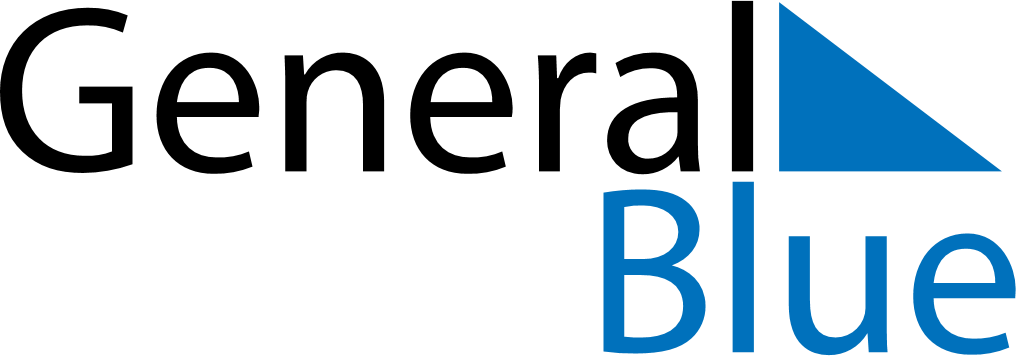 June 2020June 2020June 2020June 2020UkraineUkraineUkraineMondayTuesdayWednesdayThursdayFridaySaturdaySaturdaySunday12345667Pentecost89101112131314Pentecost15161718192020212223242526272728Constitution Day2930Constitution Day (substitute day)